Figure S4: Correlations between CF clinical features and CCH-induced short circuit currents following IBMX/Fsk application (Isc-CCH (IBMX/Fsk)). Scatter-plot summarizing the distribution of Isc-CCH (IBMX/Fsk) against (A) Body Mass Index; (A) Body Mass Index distributed by groups of ages; (C) Shwachman–Kulczycki clinical scores; and (D) forced expiratory volume in 1 second (FEV1) expressed as a percentage of predicted normal values for sex, age, and height (% predicted).Vertical dashed black line represents subtraction of one standard deviation (STD) of the mean value calculated for CCH induced-ΔIsc following IBMX/CCH application (ΔIsc = -78.77 µA/cm2) in non-CF controls.  Vertical dashed grey line represents addition of one STD of the mean value calculated for CCH stimulated-ΔIsc following IBMX/CCH application (ΔIsc = -39.55 µA/cm2) in reference sub-group of Non-Classic CF patients.  Classic CF (filled triangles, n = 55); Non-Classic CF (filled diamonds, n = 12); CFTR-RD (star, n= 2) and Non-CF (open circles, n = 26) individuals. 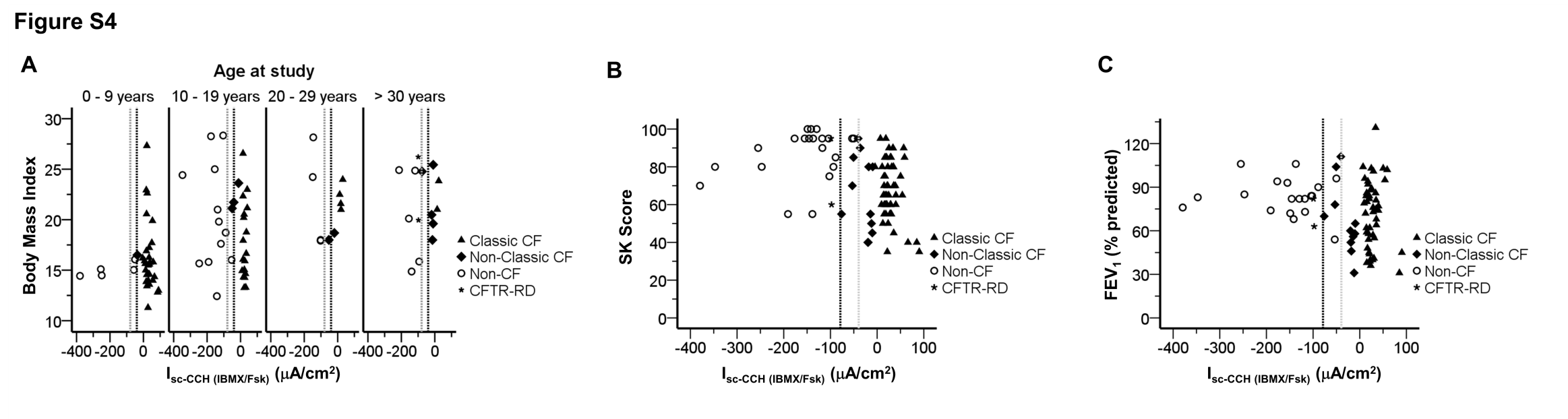 